April 26, 2016Mr. Steven V. King Executive Director and SecretaryWashington Utilities & Transportation CommissionP.O. Box 47250Olympia, WA  98504-7250Re: WAC 480-90-257 Annual Financial ReportingDear Mr. King:In compliance with WAC 480-90-257, please find enclosed Cascade Natural Gas Corporation’s Statement of Operations and Annual Commission Basis Report for the 12-month period ending December 31, 2015.The attached summary sheets and supporting workpapers detail the procedures used to develop reporting adjustments consistent with WAC “Commission Basis” requirements. If there are any questions regarding this filing please contact me at (509) 734-4593.Sincerely,Michael ParvinenDirector, Regulatory Affairs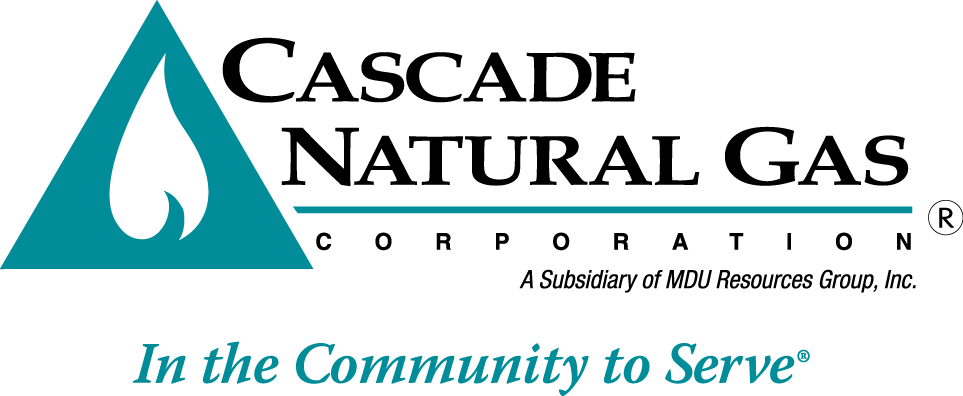 